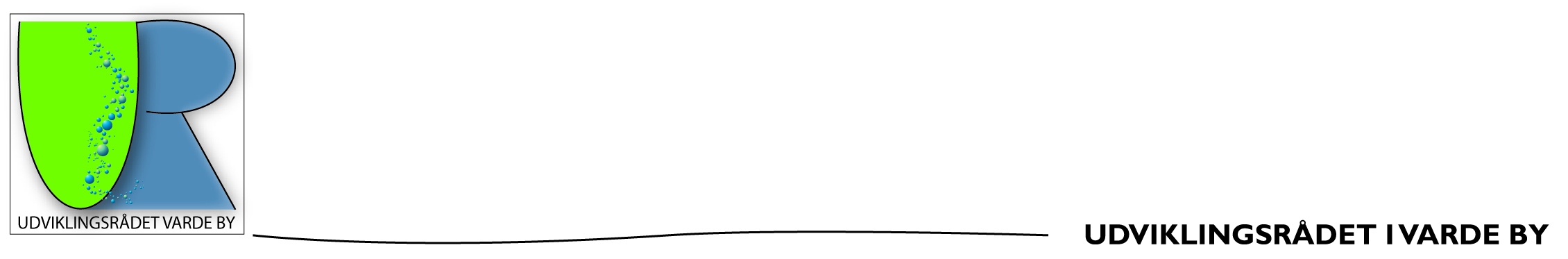 Referat fra møde i UR VBTirsdag 22022022 kl. 17:45 i Frivillighuset Dagsorden Deltagere: 	Udviklingsrådet Afbud:	Preben (Dog e-mail inputs), Jens forsinket pga. job og Inge også forsinket.Fraværende: 	Jack, PH, Michael, KåreGodkendelse af referat fra sidste møde  Referat: OKØkonomi og budgetKort status fra Ernst: Kassen siger 50.622, - kr.Foreløbigt regnskab og budget i kladde rundsendes elektronisk. Flemming og Inge har på UR vegne givet blomsteropmærksomhed til Juki, der er holdt som Ungeguide. Vi fik også hilst på den nye Ungeguide: Jeyan Jey (Også kendt som iværksætter med ”City Caps”).Nyt fra formanden (Jens)Indkommet post/InfoLys i markante træer - Thomas Jaap vedr. drift (5-6.000,-kr/år) - Tilsagn givet til bøgen på Murtfeldts Plads på at der må laves lys og Kommunen vil gøre det i forbindelse med anden opgravning ca. 25.000, - . Efter udførelse sendes regning til UR iht. aftale.Vedr. Nikolai Kirke – Kunstinstallation planlægges i stedet i samarbejde med Kunstudvalget.Søndergade/Ribevej - Teams møde afholdt med relevante deltagere og status er, at de 200.000, - kr. til start fra PEB er doneret til bevaringsforeningen som medspiller, men Kommunen skal byde ind også. Jens inviterer til nyt Teams møde.MøderUdviklings af offentlige pladser – Nyt møde 28.02.22Deltagere: Preben og Flemming, men Carsten S. er forhindret, Udviklingsplan – Indledende møde med kommunen:Koordinationsudvalget: Kåre, Jens og Flemming har haft 3 møder til nu.Tidligere er rundsendt kopi at tids- og handlingsplanen til orientering og senest er status/opdatering:Brochuren er færdiggjort, trykt og afleveret til VG (Damer) som får 10.000, - kr. for at husstandsomdele i Varde by. De starter denne uge 8 og er færdige inden uge 10 – Workshop er tirsdag uge 11.Jens tilretter brochure til plakatformat så vi kan lave den i A3-størrelse – Kommunen trykker!Kåre sikrer A-skilte ophængning ved Føtex/Kvickly supermarkeder, ved Sportion (Afvist) samt omdeling i butikkerne. Status?Jack tjekker tilsvarende ved Løvbjerg. Status?Flemming tjekker med Jørgen Nielbæk om visning på bystandere, på kommunen, på borgerservice, biblioteket m.m.Vi har sikret stand på Varde Messen (Boligdage) 12. + 13. marts.Jens – har afklaret deltagelse og betaling/modregning af udestående beløb fra aflyst messe. Vi deltager sammen med Bevaringsforeningen.Jens færdiggør Roll-ups til dette på basis af brochurenBemandingsplan hhv. lørdag og søndag?Flemming kun søndag, men OK hele dagenErnst kan lørdagHenrik kan lørdag eftermiddagPreben OK - Lørdag ELLER søndagCarsten S. kan ikke Carsten P. står standbyØvrige bedes melde ind med hvornår de kan være med…!?Deltagelse på Workshop 1: Alle – dog ikke Carsten S. og Preben kun første 1,5 timeAktiviteter / Drøftelser:Første info på Facebook ER gået ud og vi kobler den målrettede invitation med generelle Facebook boostede invitationer og annonce i Ugeavisen tirsdag 8. marts. Jens taler med Ugeavisen og Flemming forbereder Facebook invitation med boost. Flemming sender invitation til alle de aktive i møderne: Udviklingsaftener om ”offentlige pladser i Varde Midtby” for målrette at invitere dem.Bordet rundt (Mødedeltagelse, inputs m.m.)Ernst sender skriv til Kommunen vedr. Slotsbanken. Status?Den høje vandstand har forhindret, at vi har kunne komme i gang (Nr. Nebel Maskinstation/Jens) vil besigtige, men afventer vand retur. Dog udfordret af tidsfrist per 1/3, men vi mener, at det må kunne dispenseres, da der heller ikke er nogen fugle, der har kunne bygge reder endnu.Inge til Generalforsamling i Bevaringsforeningen 26.01.2022.God generalforsamling med gode foredrag og ellers intet at bemærke.Venligst forespørge til UR medlemskab. Status? Inge siger, at de mener vi ER medlemmer, men vi mener ikke at have modtaget regning. Carsten S. følger op og spørger.Inge deltager sammen med Jens på FUR møde – Strategi for indlandsturisme! Formodentlig 24/2.Jens orienterede om Autocamper Outrup, der som flere andre må betale 5.000, - kr/år for at få brochurer til uddeling. Det mener man ikke er rimeligt og søger alternative muligheder. Jens har henvist til Museet og den græske restaurant som mulighed.Jens nævnte desuden at Frello museet og Frello i det hele taget bliver ikke tilgodeset behørigt og Outrup arbejder målrettet på at udnytte, at det er fødested, men Varde bys museum og gavlmalerier m.v. bør have mere opmærksomhed i turisme og anden sammenhæng. Jens foreslår at købe en dag af museet til deres normale dagsindtjening og så holde ”fri entré” dag og slå det stort op for at ”genopdage” Frello og mulighederne for Varde.Forberedelse af Generalforsamling 22.03.2022.Foredragsholder: Claus Dixen Møller, Oberst emeritus og leder af Frivillighuset - OKSted: 	Frivillighuset - OKTid: 	19:00 - OKPå valg er:På valg:		Ikke på valg:Flemming Genvalg OK? Ja	Jens – sidste tur, ønsker ikke genvalg i 2023 (Job)Ernst	Genvalg OK? Ja	IngeCarsten S. Genvalg OK? Ja	Carsten P.Preben Genvalg OK? 	 	JackMichael Genvalg OK? 	HenrikPoul Henning Genvalg OK? 	Kåre 	Alle perioder vil være 2-årige og kun nye medlemmer vælges for en 1-årig periode.Rådet reelt er normeret til 11 personer, men både flere og færre er muligt. UR opererer med introduktion for nyvalgte på 1-årig periode det første år. Udviklingsrådet anbefaler genvalg af dem, som er villige til ny periode.  Har noget kendskab til andre interesserede i at deltage?Valg af 1 revisor og 1 revisorsuppleantHer foreslås Kurt Nielsen (Genvalg af nuværende revisor) + evt. suppleant?Er Kurt OK med det? Ernst tjekker.BeretningJens har rundsendt liste over emner til beretning… Mangler? Tilføjelser? Åen og engenAutocamperpladsRibevej/Søndergade – Ankomst VardeAktiviteter på pladser i Varde, herunder Torvet og torvescene (Carsten S., Flemming og Preben levere input)Udviklingsplan for Varde byBoulevardkvarteret (Kåre og Inge levere input)Skt. Nikolaj KirkepladsPyt Ege Høringssvar på arealet til datacentreBelysning af bøgetræ overfor ApotekerhavenMedlemskab af Varde Handel og BevaringsforeningenStøtte til lirekasse ifm. jul i Varde byFUR – Inge? (Inge levere input)Varde Messen = Bolig- og LivsstilmessenVarde by Sct. HansVarde Å DagMiddelalderfestivalAfvikling/programForedrag afholdes sidst - efter afvikling af selve generalforsamlingen!Annonce er under indrykning (senest 14 dg. før).Arrangementer Middelalderfestival 26. – 28. augustVores del afvikles fredag 26. på Nikolaikirkeplads Vi overvejer at lave historisk tidslinje over opførelse frem til nedbrydning … Diskuteres videre ved senere lejlighed.Sct. Hans 23. juniSamarbejde med VG som tidl. => Kr. 5.000, - og de driver det.Varde Å Dag 21. augustLeif Møller har sagt fra: Nu mangler koordinator af midler, medier og opfølger på deadlines m.v. Hodde ved ikke om de har kræfter til at være med som lokation…? Afventer endeligt svar fra dem…OK fra Janderup, Ho og Varde… forudsat vi får besat pladsen som koordinator…Muligvis Ansager Stemmeværkspladsen kommer på banen. Jens kender Frank og vil sætte ham i kontakt med Flemming.Preben melder sig som koordinator – Flemming og Preben kontakter Leif for overdragelse.AndetEventueltFlemming huske at sende referat til Lisbeth Linding.YMøder:  (<= Corona pause =>)  26/5 - 23/6 -28/7 (Ekstra)  - 25/8 - 22/9 - 24/10 (Heldagsmøde) - 27/10 Aflyst- 24/11 - 15/12 (Julefrokost) - 18/1 - 22/2 - 22/3 (Generalforsamling) (Alle vore mødedatoer ER booket i Frivillighuset: 17:45). 